Source : http://france-inflation.com/img/inflation_depuis_1950.png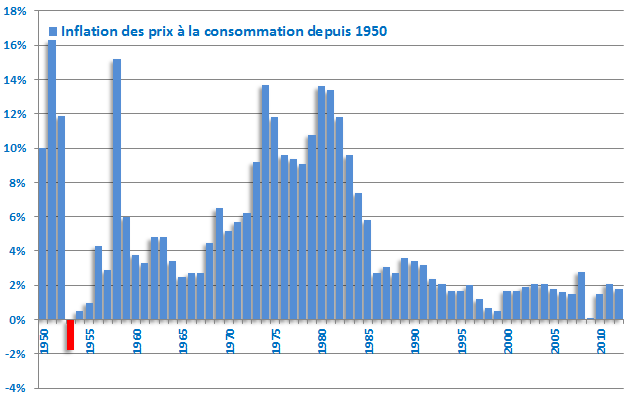 A partir du document et de vos connaissances, répondez aux questions suivantes :1. Que présente ce document ?2. Quel constat faites vous depuis les années 80 ?3. Quelles sont les causes possibles de l’inflation ?4. Quelles sont les conséquences de l’inflation pour les ménages ainsi que pour les entreprises ?5. Citez des exemples de mesures que l’Etat peut mettre en place pour lutter contre l’inflation ?Corrigé du sujet N° 21. Que présente ce document ?Un graphique montrant l’évolution de l’inflation, c’est-à-dire l’augmentation généralisée des prix en France depuis 19502. Commentez le document.L’inflation est toujours présente : les prix à la consommation sont continuellement en hausseMais, depuis les années 1980, les chiffres sont une nette tendance à la baisse : les prix augmentent toujours, mais de façon moins importante3. Quelles sont les causes possibles de l’inflation ?Un déséquilibre entre l’offre et la demande : si la demande est plus forte que l’offre, les prix augmententUne augmentation des charges pour l’entreprise : coût des matières premières, hausse des salaires4. Quelles sont les conséquences de l’inflation pour les ménages ainsi que pour les entreprises ?Pour les ménages : une baisse du pouvoir d’achat, donc une baisse de leur consommation et de leur épargnePour les entreprises : puisque les ménages consomment moins, les entreprises produisent et vendent moins. Baisse du chiffre d’affairesEn conséquence, l’inflation est une menace pour l’emploi5. Citez des exemples de mesures que l’Etat peut mettre en place pour lutter contre l’inflation ?Favoriser la concurrenceRéduire les charges fiscales des entreprisesRéduire les charges sociales des entreprises (bloquer la hausse des salaires)Freiner la hausse des prixACADEMIE DE POITIERSBACCALAUREAT PROFESSIONNEL TERTIAIRE COMMERCIALEpreuve de contrôle : connaissances et compétences E1Durée : 15 minSujet N° 2Centre d’examen :Session : Juillet 2014Date : lundi 7 juillet 2014